Инструкция оплаты услуг ОАО «ДВК» через мобильное приложение Сбербанк Онлайн.Шаг 1. Необходимо скачать бесплатно мобильное приложение и пройти регистрацию согласно инструкции:Шаг 2. Оплата услуг ОАО «ДВК» 1) Нажмите на кнопку  Зарегистрировать iPhone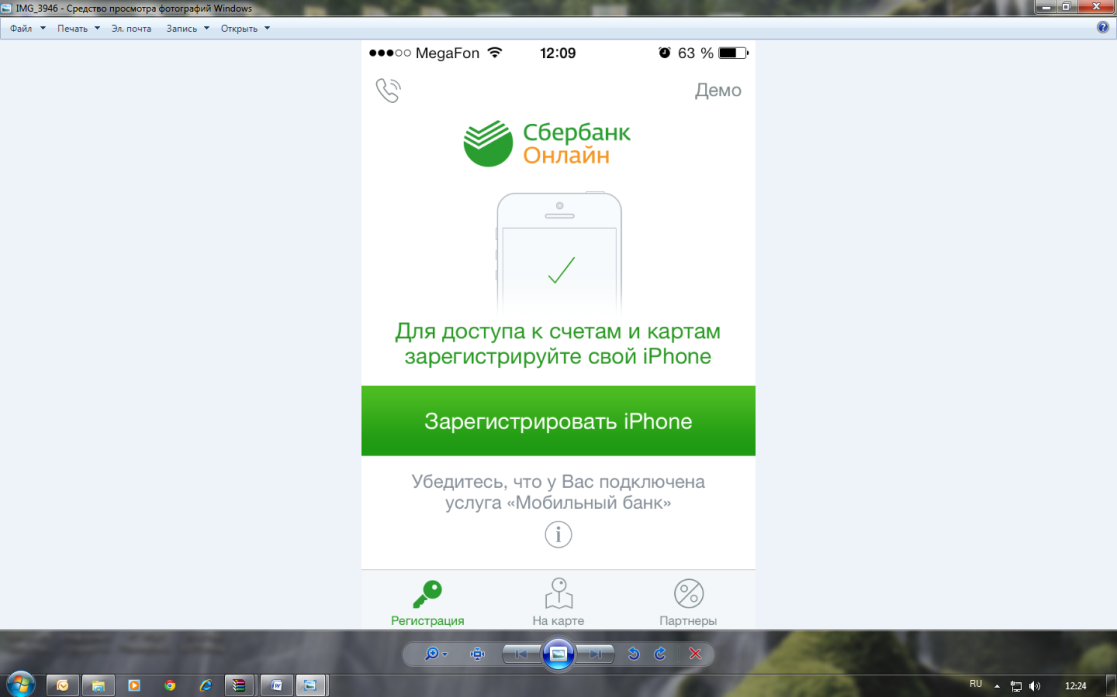 2) Введите идентификатор (логин) для интернет-банка Сбербанк Онлайн.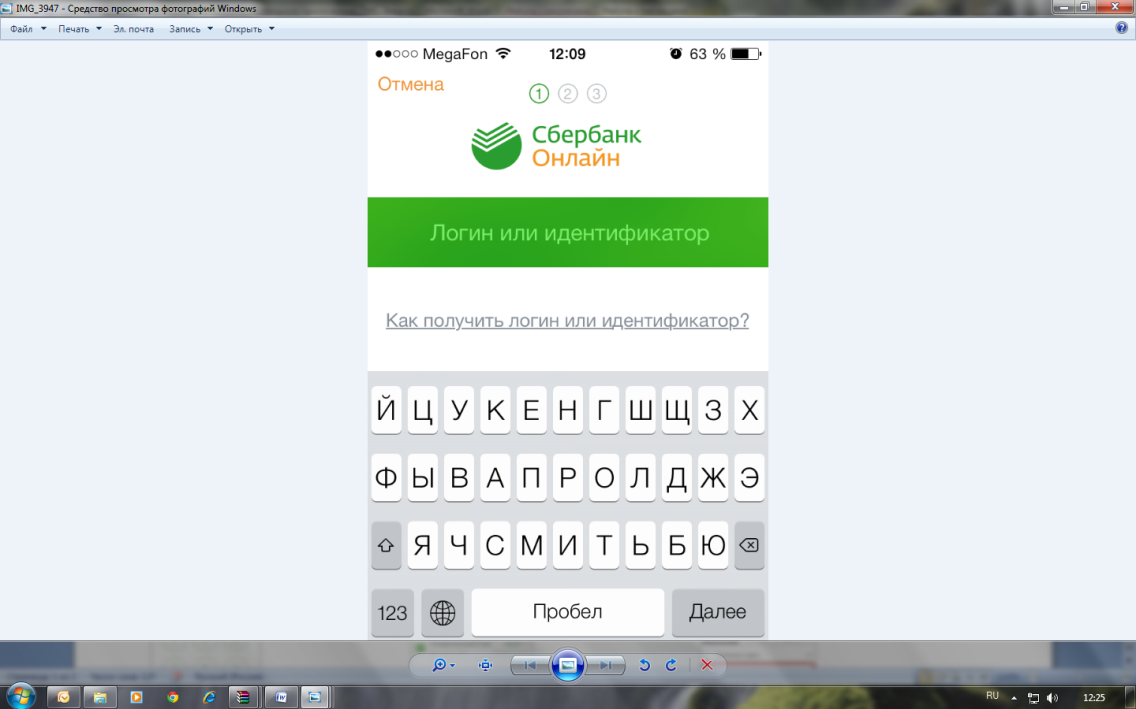 1)Для входа в мобильное приложение введите  свой пятизначный  код.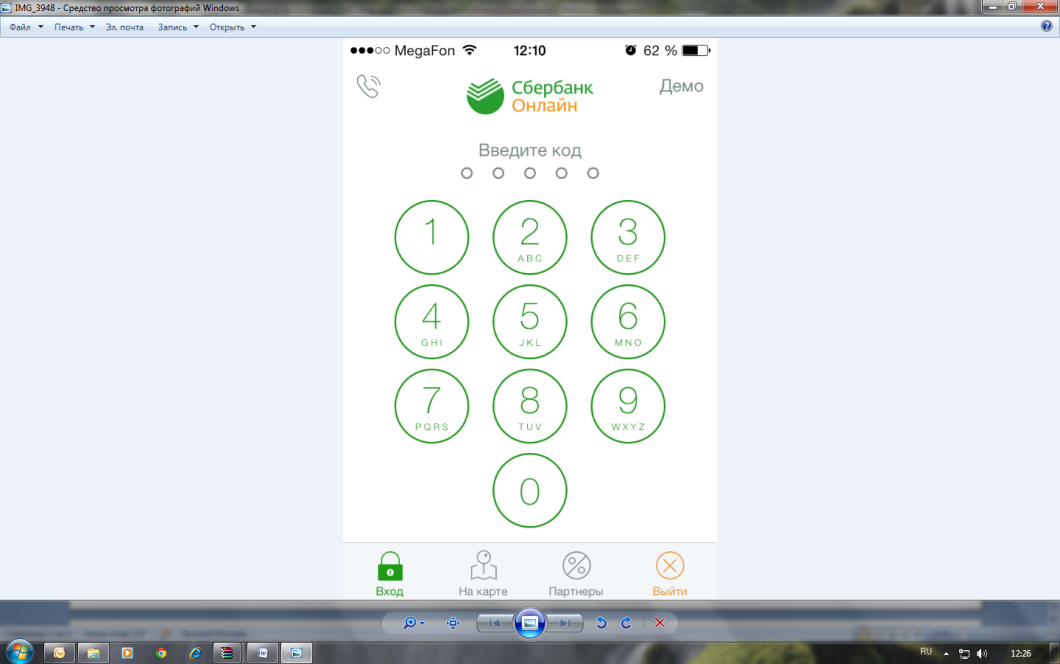 2)Выберите карту, с которой хотите совершить платеж.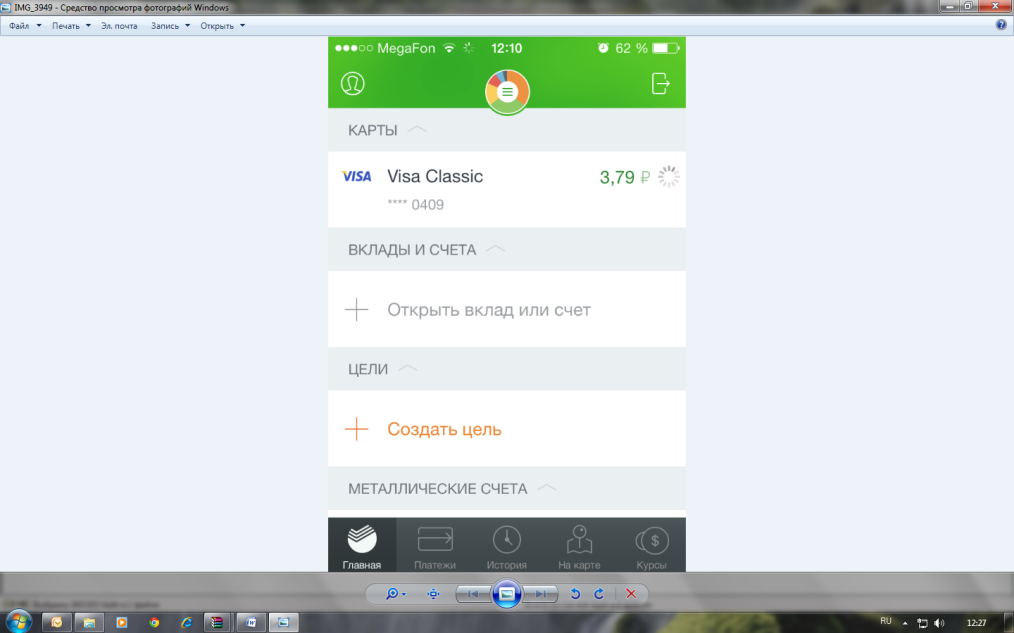 2)Выберите карту, с которой хотите совершить платеж.3)В разделе операции выберите Платеж  или перевод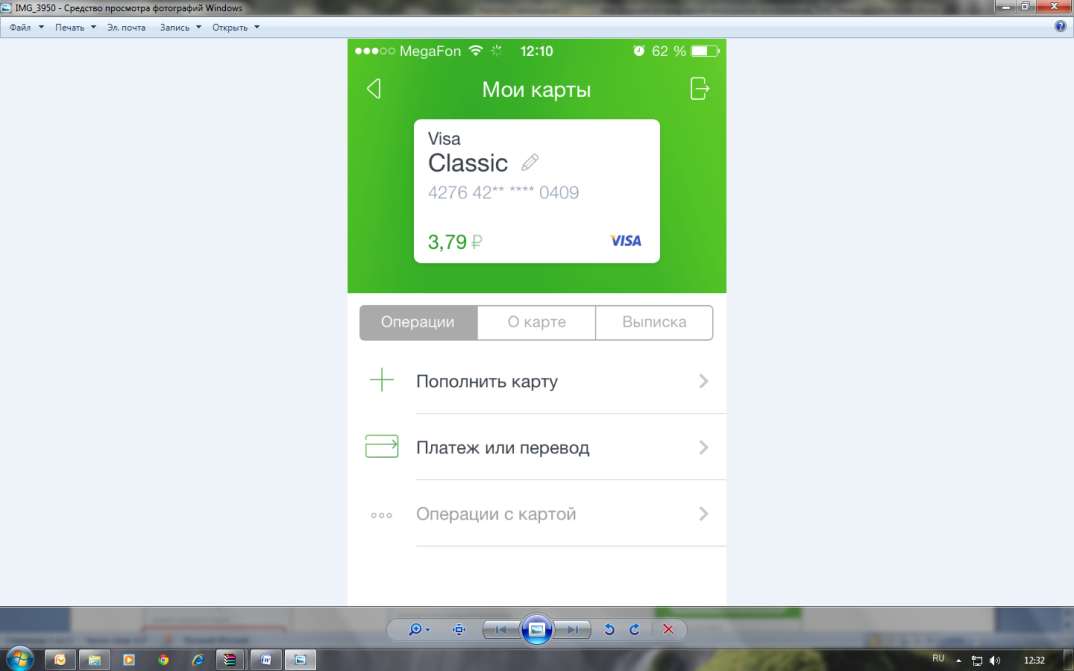 3)В разделе операции выберите Платеж  или перевод4) Выберите ЖКХ и домашний телефон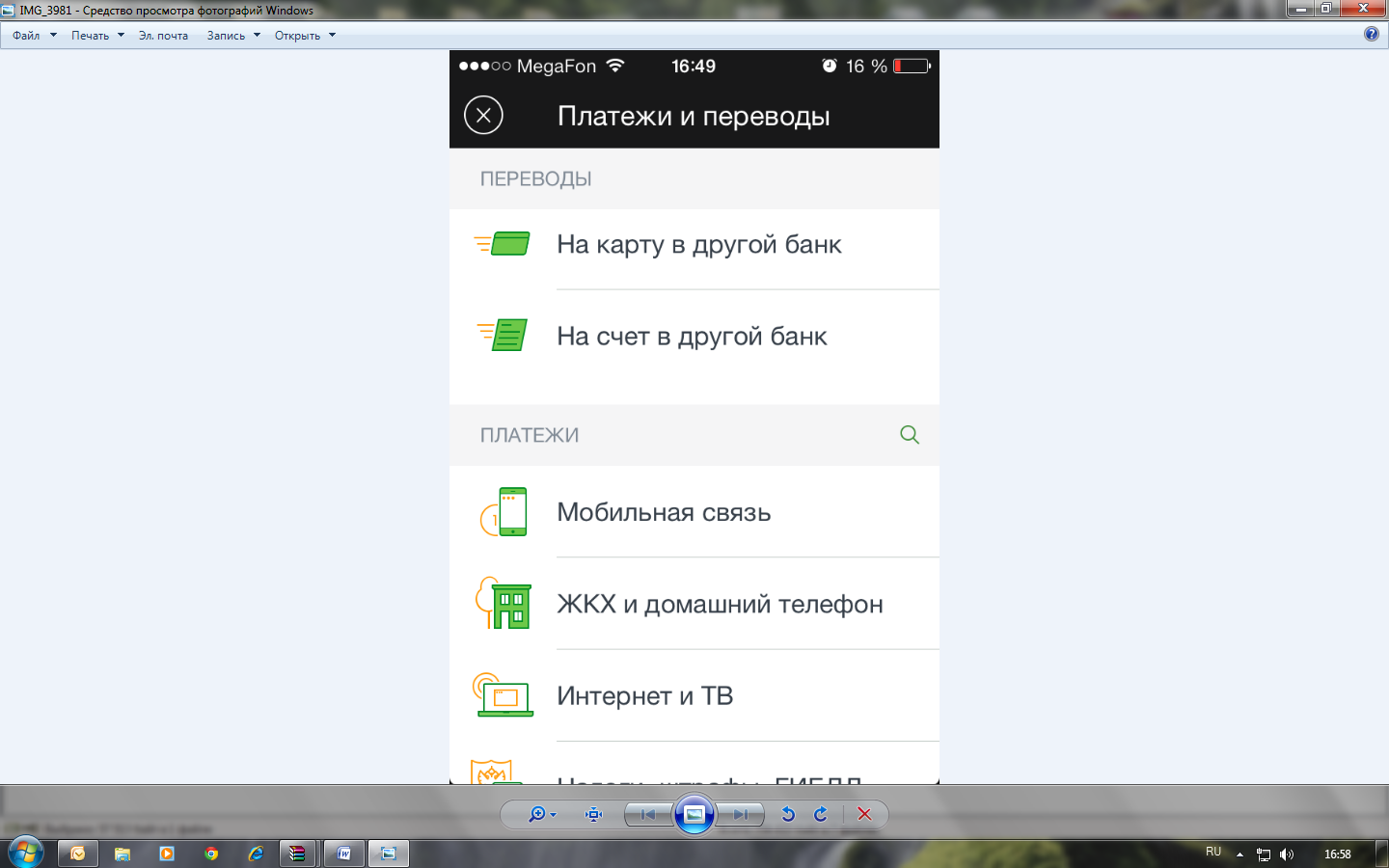 5) Выберите Водоснабжение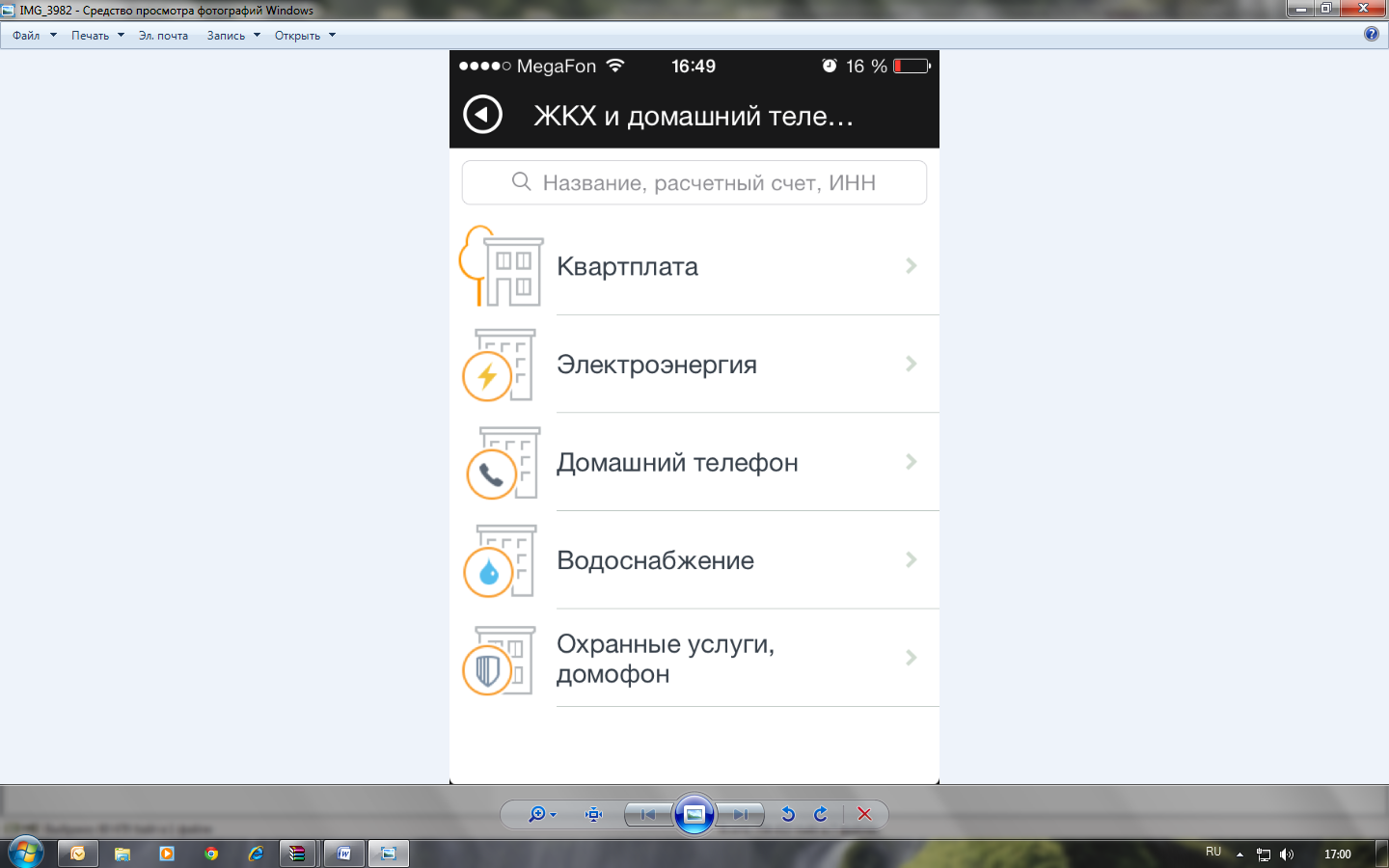 5) Выберите Водоснабжение6) Выберите поставщика ДВК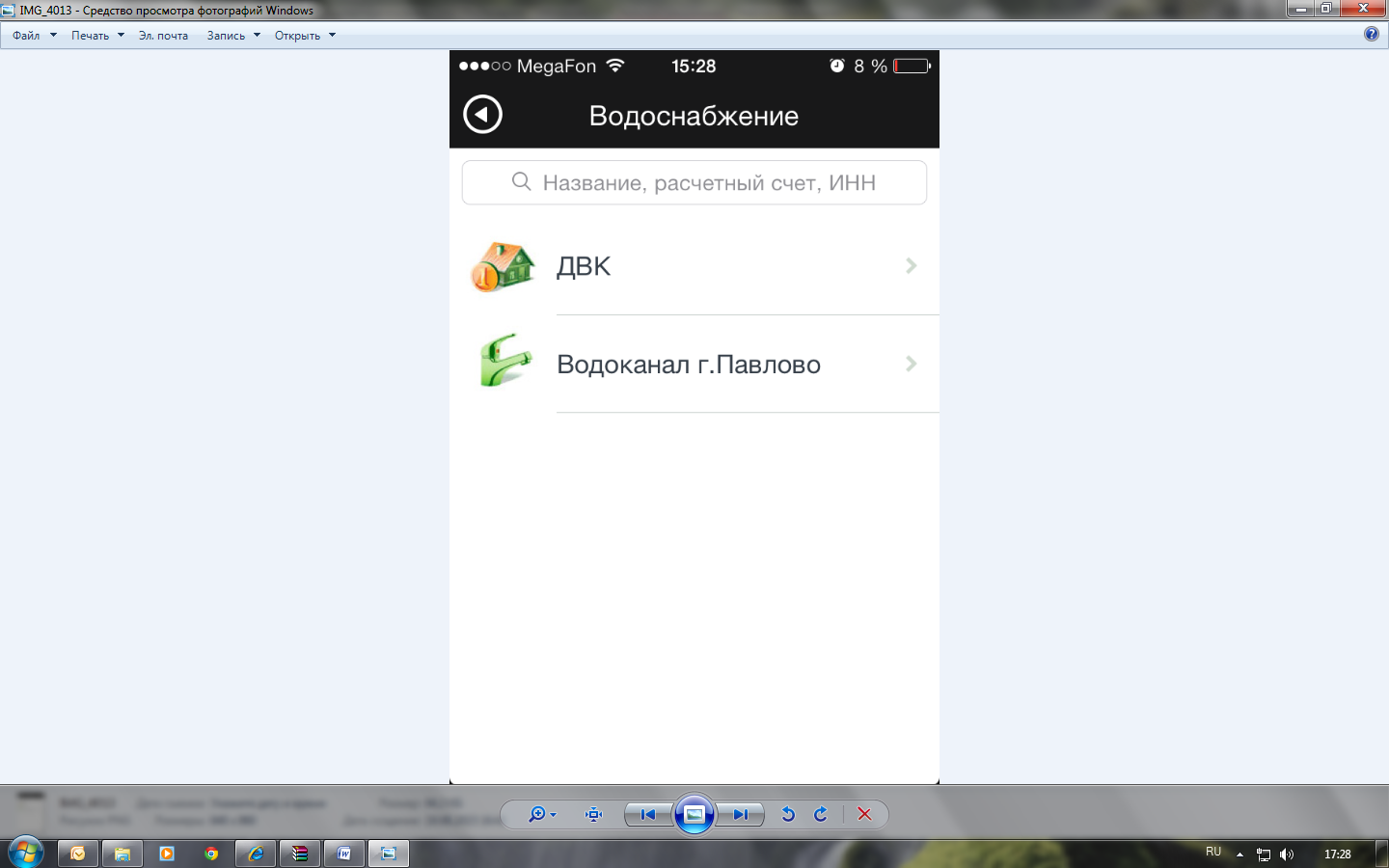 6) Выберите поставщика ДВК7) Выберите поставщика ДВК с нужным счетом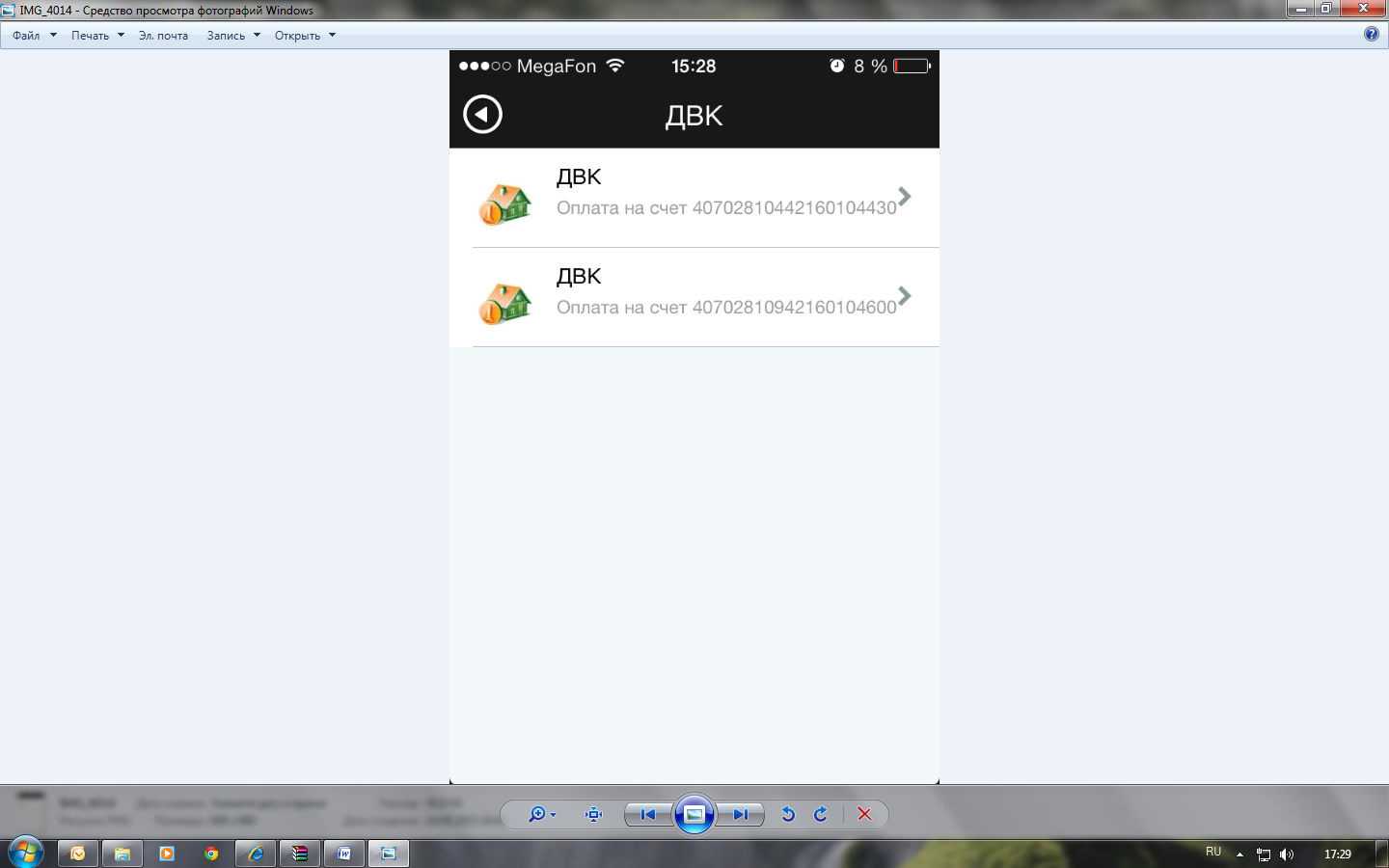 10) Платеж совершен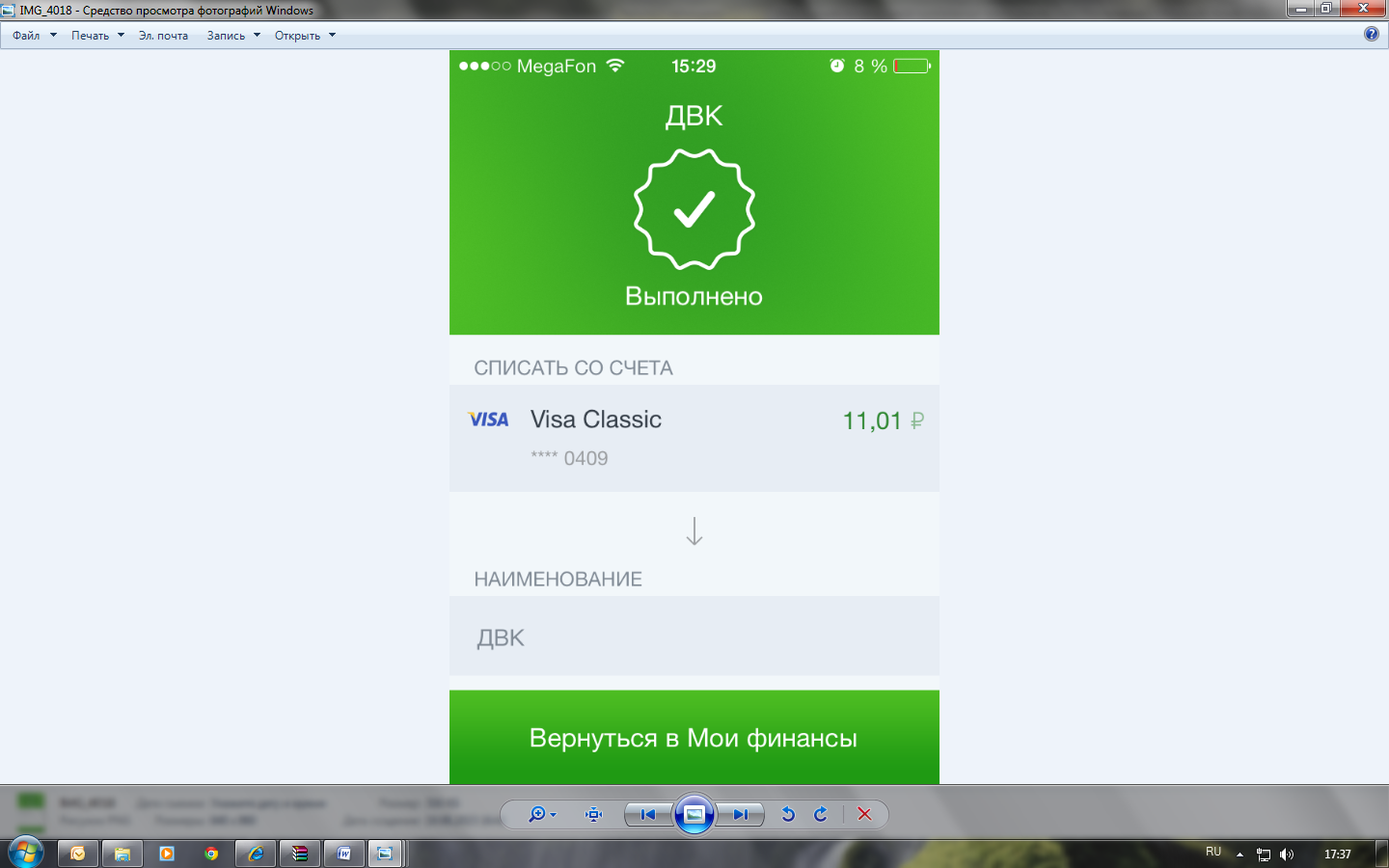 8) Введите лицевой счетНажмите Продолжить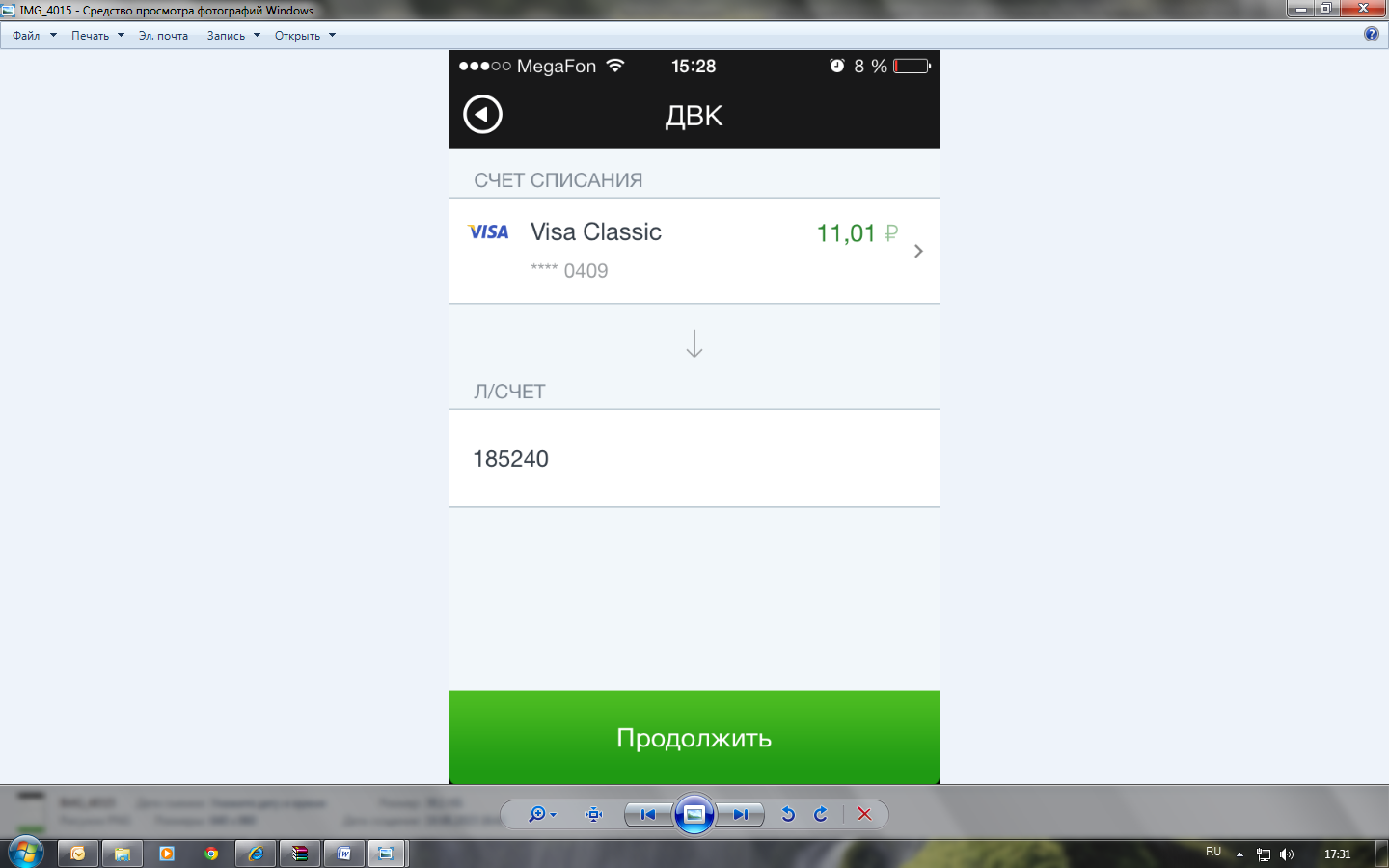 9) Введите показания счетчиков, сумму  платежаНажмите Подтвердить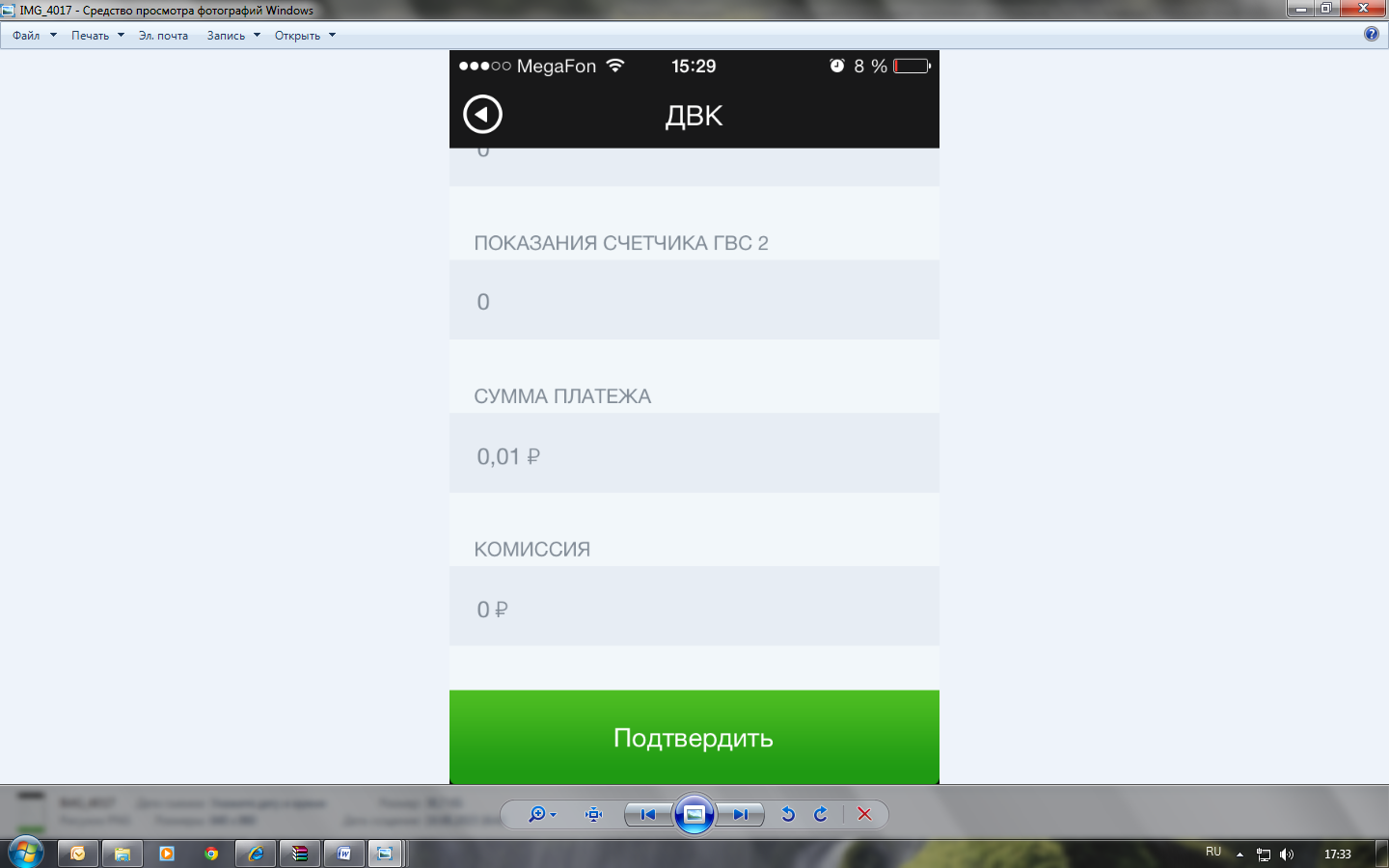 9) Введите показания счетчиков, сумму  платежаНажмите Подтвердить